November 4, 2016Docket No. A-2016-2569778Utility Code: 1119248CERTIFIEDMANU R PATELVICE PRESIDENTYES ENERGY INC1139 RED BARN LANEQUAKERTOWN PA 18951	RE: Electric Generation Supplier License Application of Yes Energy Inc. Dear Mr. Patel:On October 5, 2016, Yes Energy Inc.’s application for an Electric Generation Supplier license was accepted for filing and docketed with the Public Utility Commission.  The application was incomplete.  In order for us to complete our analysis of your application, the Energy Industry Group requires answers to the attached question(s).  Please be advised that you are directed to forward the requested information to the Commission within 30 days of receipt of this letter.  Failure to respond may result in the application being denied.  As well, if Yes Energy Inc. has decided to withdraw its application, please reply notifying the Commission of such a decision.Please forward the information to the Secretary of the Commission at the address listed below.  When submitting documents, all documents requiring notary stamps must have original signatures.  Please note that some responses may be e-filed to your case, http://www.puc.pa.gov/efiling/default.aspx.   A list of document types allowed to be e-filed can be found at http://www.puc.pa.gov/efiling/DocTypes.aspx.  Your answers should be verified per 52 Pa Code § 1.36.  Accordingly, you must provide the following statement with your responses:I, ________________, hereby state that the facts above set forth are true and correct to the best of my knowledge, information and belief, and that I expect to be able to prove the same at a hearing held in this matter.  I understand that the statements herein are made subject to the penalties of 18 Pa. C.S. § 4904 (relating to unsworn falsification to authorities).The blank should be filled in with the name of the appropriate company representative, and the signature of that representative should follow the statement.In addition, to expedite completion of the application, please also e-mail the information to Yasmin Snowberger at ysnowberge@pa.gov.  Please direct any questions to Yasmin Snowberger, Bureau of Technical Utility Services, at ysnowberge@pa.gov (preferred) or (717) 425-5540.  							Sincerely,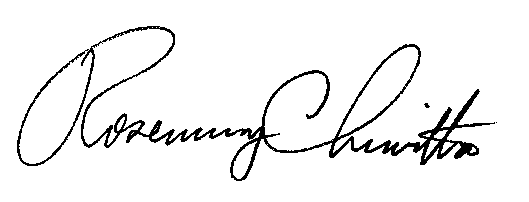 	Rosemary Chiavetta	SecretaryEnclosure Docket No.  A-2016-2569778Yes Energy Inc.Data RequestReference Application, Section 5, Compliance – Applicant stated NONE in response to Items 5a and 5c.  If the Applicant has no proceedings to list, Applicant must explicitly state such.  Please provide a revised page 9 of your application.  Reference Application, Section 7.a, Financial Fitness – Applicant provided a letter of credit with outdated language.  Please provide an updated letter of credit.  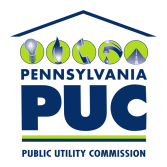 COMMONWEALTH OF PENNSYLVANIAPENNSYLVANIA PUBLIC UTILITY COMMISSION400 NORTH STREET, HARRISBURG, PA 17120IN REPLY PLEASE REFER TO OUR FILERosemary Chiavetta, SecretaryPennsylvania Public Utility Commission400 North StreetHarrisburg, PA 17120